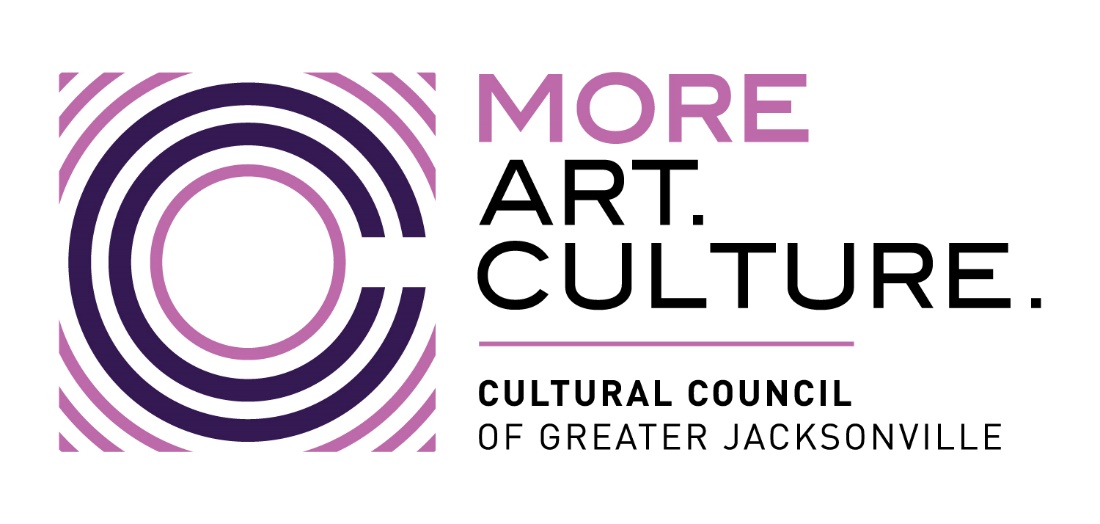 CSGP Committee  - FY2023 Capital Grant TrainingMinutes (pending approval)Thursday, Feb. 23, 2023, 9:00-11:00 AMJessie Ball duPont Center, 40 East Adams Street in Conference Room 202CSGP Members Present In-Person: Amy Crane, Cory Driscoll, Alarie Gibbs, Sally Pettegrew, Laura Schepis, Karen Estella Smith, Tim Snyder, Ellen Williams (Chair)CSGP Members Present Online:   NACSGP Members Absent:  Wilton Blake, Angela StrainCCGJ Staff:  Amy Palmer (Director of Grants Administration), John Poage (Grantmaking Manager), Diana Donovan (Executive Director)Guests:  NA      General Public:  None --- NO ACTION WAS TAKEN THIS MEETING ---Call to OrderWelcome & IntroductionsPreparation for application evaluation and hearingsCapital Program Overview & HistoryTimelineGuidelinesApplicant Overview & Staff Eligibility ReviewsRecusalsScoringHearing ProcedureFunding Allocation MethodBoard Approval of AwardsHousekeepingFY2024 CSGP & Misc.Foundant – additional review for new committee membersOpportunity for Public CommentAdjourn